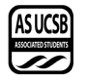 Senate AgendaAssociated Students18 November 2020Zoom Minutes/Actions recorded by: Maggie BoyleCALL TO ORDER by Catherine Flaherty, INTERNAL VICE PRESIDENT  at 6:32PMWe ask you to join us in acknowledging the Chumash Peoples, their Elders, both past and present, as well as their future generations. We would like to take this opportunity for us all to reflect on how the work we do here today, in our search for knowledge, our opportunities to teach, and every day, in our chosen fields, affects these lands and the peoples of these lands that we work with and research to protect.We acknowledge that this University system was founded upon exclusions and erasures of many Indigenous peoples, including those on whose lands this institution is located, the villages and unceded lands of the Chumash people.  This UCSB Administration has failed to faithfully and dutifully support the traditional custodians of these lands, Chumash people and Indigenous students, through their continued support of Mauna Kea.As we work together to prevent further damage to these lands and waters that support not only our livelihoods, recreation, lifestyles, research, and education, we remember that the Chumash peoples of this area have been separated from these lands, unable to maintain livelihoods as they should, unable to recreate traditionally, unable to maintain their traditional lifeways freely, and unable to have the same access to their lands that we are provided, to do their own traditional research and educate their future generations.The Chumash people are comprised of the descendants of Indigenous peoples removed from their Island of origin Limuw (Santa Cruz), Anyapac (Anacapa), Wima (Santa Rosa) and Tuqan (San Miguel), subjugated by 5 missions during Spanish colonization of the Central Coast, from Malibu to Morro Bay and inland to Bakersfield. The Villages, upon which this University sits, were a safe haven for maritime travelers. A place alive with trading, hospitality, and abundance. A place where knowledge of and from the surrounding areas, far and wide, was shared with all people of this place and its many visitors. A traditional place of sharing knowledge and education. A tradition this University has an obligation to remember.Many of the projects and research conducted by this University are within the traditional territory of the Chumash Peoples, and/or affect other Indigenous peoples in their territories and in spite of all of this, each Tribe, Council, Clan, and Band is working diligently to restore and continue their traditional stewardship practices on these lands and heal from this historical trauma.The damage that has been done and continues to be done by not sharing the true history and legacy in this place and others, and by the exploitation of the Natural Cultural Resources of these areas, can never be erased, there is no mitigation or research project that can make their communities whole again. But we can do better!As educators, friends, and allies, together, we can acknowledge the mistakes and atrocities of the past and move forward in remembrance and relationship with the local Chumash peoples and other Indigenous peoples, to facilitate their process of healing by making sure that our processes here make room for their Chumash and Indigenous voices to be heard, their Traditional Ecological Knowledge of these territories to be listened to and their peoples to be a part of the healing of these lands and waters, as well as themselves.This acknowledgment, though brief and in no way complete, demonstrates a commitment by this institution and their educators, to begin the process of creating a relationship with the local Chumash and Indigenous Communities and work to dismantle the ongoing legacies of settler colonialism.We come together today to acknowledge, stand up for,  and give voice to, the unceded lands and waters of the Chumash and all their peoplesMOTION/SECOND: Mitchell/PablaMotion language: motion to suspend orders of the day and move the swearing-in of Senators to right now ACTION: Vote: CONSENT   Vote Taken:  6:37 PMSwearing in of Kaitlyn Medland as Off-Campus SenatorIVPLet me begin the swearing in ceremony A) MEETING BUSINESSA-1) Roll CallA-2) Excused Absences  Nathan Le for the entire meetingFabian Osegeura for the entire meetingMOTION/SECOND: Roman/Quintero-CubillanMotion language: motion to bundle and approve all excused absencesACTION: Vote: CONSENT   Vote Taken:  6:41 PMMOTION/SECOND: Kolbe/StarMotion language: motion to excuse Senator Slater at 7:30PMACTION: Vote: CONSENT   Vote Taken:  6:42 PMMOTION/SECOND: Star/Quintero-CubillanMotion language: motion to excuse Senator Schaefer until 7PM ACTION: Vote: CONSENT   Vote Taken:  6:42 PMMOTION/SECOND: Quintero-Cubillan/RomanMotion language: motion to excuse Senator Tran for the entire meetingACTION: Vote: CONSENT   Vote Taken:  6:43 PMA-3) Acceptance of ProxiesMOTION/SECOND: Pabla/PugalMotion language: motion to approve Yehuda Jian as a proxy for Senator NezhadACTION: Vote: CONSENT   Vote Taken:  6:44 PMMOTION/SECOND: Pabla/HuynhMotion language: motion to approve Tyler Ferguson as a proxy for Senator LeACTION: Vote: CONSENT   Vote Taken:  6:44 PMMOTION/SECOND: Pabla/RomanMotion language: motion to approve Ethan Engler as a proxy for Senator OseguraACTION: Vote: CONSENT   Vote Taken:  6:45 PMB) External ReportsB-1) Chancellor’s Representative-B-2) UCPD Representative-B-3) GSA Representative-B-4) University Center Governance Board Representative-B-5) IVCSD Representative- C) New BusinessSwearing in of Kaitlyn Medland as Off-Campus Senator111720-49 Bill to Update Public Mental Health Commission’s Legal Code	Halder – WangHalderSimple legal code update in order to remove someone who hasn’t been able to attendHelp PMHC operate as needed HalderWang will be here later; will it be an issue in delaying it?MariselaIt could be tabled for later on in the meeting and can come back to itMOTION/SECOND: Quintero-Cubillan/TaitMotion language: motion to table this bill until later on in the meetingACTION: Vote: CONSENT   Vote Taken:  6:48 PM*Moved here at 8:31PM*IVPWe have the bill to update PMHC legal codeHalderThis is just basic legal code update to acknowledged there needs positions to be removed and added.WangSenator Halder said everythingMOTION/SECOND: Proxy Ferguson/Quintero-CubillanMotion language: motion to table the bill for one weekACTION: Vote: CONSENT   Vote Taken:  8:33 PMMOTION/SECOND: Roman/Proxy JianMotion language: motion to resume orders of the dayACTION: Vote: CONSENT   Vote Taken:  8:33 PMD) PUBLIC FORUM- Ariana AlvarezThank you so much for allowing me to participate in this meetingWanted to take time to talk about the process in title 9 Students have taken the online training Certainly like to talk about what happens after a report is made in my officeShare services my office providesOnce a report is made (through email or phone) we have various formats for reporting matters and accept any and all of themInitial assessment connects with the survivor or as the policy describes them the “complainant”Connect them with Care and list of resources on campus and in the communityAnd provide as much information as we can in that email, so they understand the purpose of our outreachImportant to invite them to participate in information session or intake and provide the provisionNot reaching out to the respondent and make sure we provide support to the complainant firstThat outreach and connection may not occur immediately might need to take outreach on multiple attempts We accommodate around the complainant’s scheduleAnd understand that they may not be in a space where they can openly discuss thisProvide space at a local UC and provide a safe and secure space to meet with usAt once we have the opportunity to meet with complainant, we got through the details of procedures and make sure they have connections not only to support resources or the provision of accommodationsReview the full needs of the person at the momentIf they are not ready, we may reschedule or may proceed in assessing the information they haveWe want people to feel they have choice and agency and want to support them in the decisions we makeIf they do decide to share the information 2 factors: does it fall in the scope of the sexual violence and sexual harassment policy and what’s the most appropriate responseTry to consider their wishes as much as we can, community safety or wellness issue only occasion we would move forward Complete process that could take a few days or a couple months depending on the needs of the individual If that is the situation we try to be as flexible as we canOur office is here and if they are not comfortable moving forward can put report on hold and circle back with themShare lots of information in the beginning because we don’t want to insert people in a process, they aren’t ready to The complainant can make the best decision for themselves Many times, individuals will hear about the tile 9 office highlighted in the course of our investigationsBut we also provide training, we also work with campus colleagues in CARE and in the RSGD, in other spaces to ensure we have a comprehensive sexual violence and sexual harassment programs and sharing best practices in those spacesWorks with a number people on campusDo investigations but most of the time we are providing accommodations and working with individuals that just need a break and look over their options We can connect them with appropriate law enforcement agency if they decided So many facets in the work that the title 9 office doesWanted to share that information with you and answer any questions you may have I cannot discuss specific case details and answer questionsMitchellWant to preface this with a Trigger Warning rape Question regarding potential rape kits if a student is sexually assaulted and they want to go to the hospital after they may not be able to afford it does your office have any resources that connect students?Ariana ResponseWe do we can work with them and care is connected to these type of resources and supporting individuals if the financial impact is too much to bearHuynhJust wanted to know what your contact information was?(805) 893-2546, contact information on title 9 website, right now on our website we have two big banners one related to the title 9 regulations both will lead you to information more about those topicsHopefully you can easily find title9atucsb.eduSay a brief word about title 9 regulationsIn may we received the updated information and implemented new policy and procedures on August 14They can be confusing Subset of conduct in our policyIn media that regulations may not apply to outside the US or off campusUCSB is still addressing conduct off-campus and if the that person feels the impact of that experience on campusTwo processes we determine which track it follows Can provide more info to who is interested we have a FAQ sheet on our websiteSabrina Menzhausen (LRC Report)In total we’ve had 107 consultation appointments to end of OctoberWe had 146 in fall 2019Online consultation provides legal information Information graphic about our availability- successfulThe Pardall center governance board, IVTU, and the LRC are making a joint statement for safe reopening plan for the Pardall centerMore to come on this as we further develop our proposalAndrew YanWinter special electionHere to quickly talk about the winter special electionFrom AS elections boardThis is the same petition you have seen for the SAG election the position and dates are changedThe purpose is to fill the vacant president executive positionThreshold 4% and declaration begins tonight and whenever senate approve this petitionDeclaration December 2 on week nineWeek 2 elections of winter quarterTo give whoever gets elected president to serve in that positionOnly have 4 weeks winter quarter if kept the election week 3-4Check this is on the agenda for today IVPGoing to add it to the agenda also the corresponding election minutes Quintero-CubillanWhat is the voting threshold?Andrew ResponseIts 4% https://elections.as.ucsb.edu/president/ link about information of the petitionMargaret KlawunnHello everyone, wanted to greet this year’s senate Happy I am to be a partner with you oThank the senate of the important role during the COVID pandemic and say how much I appreciate the ongoing efforts of the beloved community and some efforts of AS like the distribution of thermometers and masks, and keeping the food bank openWilling to take questions tonight if there are anyPauline Her (Pardall Center Quarter Report)Governance board updateStill activeFocusing on background and base workProvide online resources and different projects like food bank coalitionIVTU and LRC are working on potentially include printing and other resources in the Pardall CenterSarah Siedschlag & Tim GrisbyNati conference roomGroup has been working on a plan to make the Nati conference room a lot more functional and better overallThe group was able to put together an order for new chairsThe current table that is actually broken, so we put in an order for these tables So what we were going for was something that could be arranged in different ways These chairs can stack on top of each otherThe tables they fold up and on wheels can arranged different waysWorking on getting new cabinets Planning to put a large tv that is touch screen and has webcam set upProxy JianThank you for the work you are doing, I was wondering if there are any plans for AS main?Sarah and Tim ResponseHave not looked at it too much and not something we can address within a staff group, we have as a group talked about things we need to do in the future but before we can do that we need student engagement Guillermo Fernandez (SIRRC and Book Bank Report)Hello everyone, going to provide a quick update in SIRRC and the Book bankSIRRCSo for retention we host summer programs to welcome incoming students due to pandemic we were able to do this still figure out alternatives to these programsMentorships program going on for incoming Study breaks during zoom instead of study jamsWe have outreach works on mentoring high school students in sb but due to the pandemicTrying to reach out to the high school and see how they can do that onlinePartners identification only in SB and we don’t want students to come all the way to SB or leave their houses just for fingerprintsGoing to reach out to schools outside of SB area since we are doing things remotelyBig social media presences updating our website right now Filled 5 empty positions Trying to update legal code by end of quarterBook bankWorking on becoming essential serviceSo, we can start distributing boos that we have on our endNeed UCSB approvalLaunched pilot program through amazon buying books for students through amazon with our budgetEver since this started, we were able to support 12 students and bought 30 booksIssues because looking for ways to pay for these books we paid with it out of pocket because AS is no longer doing cash advancesLooking for spaces we would have to become and essential service firstTyler BarthI just wanted to briefly restate some of the comments I made at the internal affairs meeting State this for senate recordBefore bill in question is discussed Provide recommendations Other options you can pursueModify with judiciary and make a board that is commentary with the judiciary No current conversation with legislative and judicial branch outside the caseThat would be a good initiativeAs for the bill itself some concerns from my office Abrading student right to petition takes away their right to due process why would someone take these positions if they can’t defend themselvesIt could be an oversteppingThis is reactionary Bill does seem to strip the right of students’ due processConcluded that due process is a standard principle of lawSomething to considerThe bill does seem to twist the bound to powerSimplistically right to due process is a standard of law Heavily modify the bill or table it indefinitely or go another routeIVPGoing to mention this because the bill has been in internal for three weeks did mention this to the chair and vice chair and the bills authors we will have to motion it table indefinitely because we can no longer vote on it I did mention it to the authors as well I do recommend to talk to Tyler and the rest of internal and so wanted to let everyone now seems appropriate to bring that up notBagulLet you know in internal meetings we had same concerns we were kind of waiting for it to come together it wasn’t supposed to thank you for your concerns would you the point on contact if one wanted to start a committeeTyler ResponseI could you could ask the president or Catherine or MariselaRomanYou mentioned this violated the due process of the student who is potentially in the elected position elaborate more how that violates due process, the reason it’s put there it’s because it’s a conflict of interest and we put someone else can file on their behalf, want to know how it completely violates due processTyler ResponseAny limitations to a standards principle of law is a violation uphold any access to any elected official or student is taking it away, still limiting some of their access by taking their right to file their own petitionTake into consideration you said it was reactionary because the injunction which was filed because it was preventing his recall from being voted on, was it not?Tyler ResponseThe injunction put a halt on the SenateWith that it is a conflict of interest that the judicial council saw it was pertinent because he was the AS president as a student or whoever is an elected official we’re trying to prevent the ability who can recall and that elected official do you see a conflict of interest do you think it’s not enoughTyler ResponseI don’t see a conflict of interest because it’s not something defined in legal code in this current momentIVPAdd that despite all of this the bill in question will have to be table indefinitely most productive to continue this conversation at internal tomorrow at 2PM if we want to talk about the future of another bill think it would be a great place to follow itRomanWe need to understand the semantics that even though his job is to follow legal code it is our job to make legislation for students we need to realize what we are saying to the studentPablaSo as far as an injunction goes does it halt the senate to be able to discuss or our ability to take further actionsTyler ResponseWhatever it is prescribed in the injunction, it does need to be respected and adhere toPugalI think the injunction was filed if I’m malicious and bombard the judicial council with petition last minutes what would stop them from doing so, if I were to file an injunction for stalling by doing so last minuteTyler ResponseIn essence, no one knows why they are filing no way to confirm that and hard to pinpoint what the reasoning would beWhat could be done I’m not questioning someone’s right I’m questioning the ramifications that result from a petitionTyler ResponseOn your own you can file a JC case, if you feel as if there was some mal intent, as ramifications there’s nothing in legal code so can’t speak to thatTianna White (President’s Report)Having one on ones with all my staff and get the rounds working on themSending out project proposal forms Working with code Came a project with the Creative Media Unit embarking on the grand task on rebranding AS the BCU logo and rebrand the website and that’s going to be a big processVery productive conversations on that In conversations with a few BCUs Excited to startVending machine continue the grounds working on thatLot of covid19 grants finished up the last requisition of the grant Finish fall grants afterwardsOne people in my office alumni relations projectNeed a roster from every BCU senateFormal request to have your BCUs send you the formal rosterDevelop that in an Alumni marketing Remind y’all the library meeting at 11amHave a request from chancellor for search advisory committee for graduate division dean first meeting once winter quarter startsFairly extensive time commitmentWanted to speak on the record regarding judicial council case for the swearing in of thee senatorsInjunction liftedI was the respondent since I was the IVP and they cleared meBrief overviewElection system single transferable voteThe runner up system wasn’t set up that waySo, the petitioner was calling for a count back Wasn’t reflected in the constitution essentially that was the process I had to follow per legal codeInterested in the case I am here to talk about that Remedying that would introduce a constitutional bill reclarify the runner-up system cannot be done via bylawsSamantha Zang (Office of the Controller Report)I wanted to give a brief quarterly updateSeparated our strategy try to get out here in the student body see what they want to see in the AS enterprise unitsIn increasing their impactSent out a survey in order to get student feedbackWorking on strategic visions committeeWorking with enterprise services unitsWorking alongside LRC, Food Bank, Bike Shop, Recycling, Department of WORMSConduct a full evaluation of all BCUs Hopefully we’ll have a survey sent out and gather information from the F&B websiteEmily Ramirez (COC Report)Our goal is to help students find opportunities inside of ASAlso help BCUs with doing outreach for them and interviewing and doing deliberations for the BCUsAnd filling positions up on the websiteSince the quarter has been online our events are onlineChairs meeting for the BCU chairs it was a good turn-out 17 chairs that wentTrying a new thing BCU of the week, the BCUs doing a brief video presenting the committee and a way to do outreachAlex Young (IVTU Report)Over the summer and during the fall have been super busyTransitioned staff from independent contractors to employeesDistribute funds through out emergency grantWe recruited for a new legal director Helped tenants with case against their landlords for security deposit won over $7,000 back Approved language changes for the position, full time position, Ron Perry Collaborating with the community housing office making a guide to help students Put together COVID-19 online resources like eviction resources for undocumented students and families, unemployment, mental health resourcesWorking to translate our website to Spanish and Mandarin Setting up our socials Organized into sub-committees: Education advocacy and Internal admin190 appointments for case working For fall we got together and had a retreat on goals what we want to see in IV like fair rent, affordable housing , smaller police presence, and blue light stationsNew marketing director mid-way through fallWorking on project since the 90’s: ratemyivrental supposed to be coming out last spring but then COVID hit Website to do research on different landlords and apartmentsGet it out of spring this year nowWorked with UCSB Know Your Props on a collation in support of prop 21Thank you, gauchos, for transparency to propel the ordinance to get health safety officers in ivWorking with SASAWorking to track history of rent in IVIv compost collective we were overstretched and promised more money and senate helped out There wasn’t an exact date and since IVTU is giving emergency grant we worked with AS admin and iv compost collective a third of the original allocation $10,000 Surveys to identify certain needsWorking group focused on tenant organizing Closed the emergency fund total of 467 applications and allocated 79,800 that we only paid out Lot of people approved didn’t send receipts Working with the IV recreational and park district to make more student spacesStudent case working program that all board members are required to do case work and our board has chosen to do case work and make more hours for IVTU to take appointments form the students and people from the communityBoard a lot more involved in knowing what’s going on in the communityShare your story on Instagram, designing monthly flier, Working with united way for providing cell phones for the houseless population in ivWe are collaborating with pc governance board and the LRC to open up pc for essential services, like resources and distribution of thermometers and masksFall appointments 11% increaseTyler Ferguson and Soha Sadeghinejad (IV Arts Report)Held various virtual appointmentsWorking with UCSB AS Admin to get these events approved We drafted two budgets for remote or in person instruction for spring quarterCollaborating with other BCUs like Program Board, COSWBEsmeralda Quintero-Cubillan (HRB & WomCom Report)HRBPublicity research Made short informational graphics on the propositionsCurrently working with transfer student alliance and underground scholars on making a town hallWorked with SASACreated two sub-committeesStudents for Reproductive Justice (SRJ) and Pages for Individuals in Prison (PIP) SRJ made a condom fairy program Free condoms and lube shipped out to students for freeWorkshops on sexual educationPIP cataloged letters to be sent outPlanning their 9th Human Rights Week If you have any questions feel free to reach out!WomComHeld event with PMHC They are planning their Womxn of Color conferenceWorking on recruitment for more people to come to their meetingsTaylor Tait (EAB Report)General meetings weekly through zoomDoing book club and movie nights all yearHave done bingo and scavenger huntsIV earth day in April but still planning on thatVirtual panels hosted throughout the year and earth day event in AprilAdam Bagul (IAC and CFF Update)IACFinished recruiting Planning to start programming on people who are interest in developing analyst skillsBooked number of guests to give lecturesCFFThey completed financial literacy workshop series and they are planning for winterMOTION/SECOND: Quintero-Cubillan/PablaMotion language: motion to add the winter special election petition to the agendaACTION: Vote: CONSENT   Vote Taken:  8:20 PMMOTION/SECOND: Proxy Ferguson/PugalMotion language: motion to amend the agenda to clarify that Karsen Kolbe is nominated for vice chair in appointments ACTION: Vote: CONSENT   Vote Taken:  8:22 PME) Acceptance of AgendaMOTION/SECOND: Roman/Proxy FergusonMotion language: motion to resume orders of the dayACTION: Vote: CONSENT   Vote Taken:  8:24 PMMOTION/SECOND: Proxy Ferguson/MitchellMotion language: motion to accept the agendaACTION: Vote: CONSENT   Vote Taken:  8:25 PMF) Consent Calendar-   G) Action ItemsMOTION/SECOND: Proxy Jian/Quintero-CubillanMotion language: motion to suspend orders of the day and move back to acceptance of the agendaACTION: Vote: CONSENT   Vote Taken:  8:24 PMG-1) Immediate ConsiderationQuitnero-CubillanDon’t we need to go to new business for the PMHC billMOTION/SECOND: Proxy Jian/TaitMotion language: motion to suspend orders of the day and move back into new businessACTION: Vote: CONSENT   Vote Taken:  8:30 PM*Moved here at 8:33PM*Winter 2021 Special Election Proxy JianReserve my right motioning to put special election in minutesIVPThose minutes are already on the agenda so my recommendation would be to do a motion approving that they can hold the special election and include a clause that you will accept recommendations from elections boardMOTION/SECOND: Proxy Jian/Proxy FergusonMotion language: motion to hold the Winter 2021 special election and accept the recommendation of the elections board ACTION: Vote: CONSENT   Vote Taken:  8:36 PMG-2) Old Business-       110420-47 A Bill to Update the Trans & Queer Commission Legal Code Roman – Quintero-CubillanMOTION/SECOND: Proxy Jian/ToftMotion language: motion to pass this bill ACTION: Vote: CONSENT   Vote Taken:  8:39 PM102820-45 A Bill Amending the Policies of the Associated Students 	Quintero-Cubillan-Martínez MOTION/SECOND: Quintero-Cubillan/Proxy JianMotion language: motion to table this bill indefinitely ACTION: Vote: CONSENT   Vote Taken:  8:39 PMPablaJust wanted to explain why this bill is being tabled indefinitely We had 5 meetings discussing revisions so we can make sure in a way that it respects legal code and all senators can agree on We included senators and students outside Internal and because there was a lack of communication between Internal affairs and authors H) Recess-MOTION/SECOND: Diaz/HalderMotion language: motion to go into a 5-minute recessACTION: Vote: CONSENT   Vote Taken:  8:40 PMMOTION/SECOND: Mitchell/Proxy JianMotion language: motion to bring us out of recessACTION: Vote: CONSENT   Vote Taken:  8:46 PMI) ASUCSB ReportsI-1) Administrative Committees-I-2) Boards and Commissions-I-3) Unit Reports-I-4) President’s Cabinet Report –Tyler BarthI have a few updates aside from what I said earlierStarting this quarter my staff is beginning to attend BCU meetings something my office that had not done frequently in the pastAs Tianna said previously we brushed passed the case regarding the appointments following senatorial Petitioners were claiming there was a discrepancy with principles in the AS bylaws and the constitution The order of precedents in constitution, bylaws,Single transferable vote wasn’t the process in the constitution we honored the code as explicitly writtenSean went over the total number of votes tabulated elections software explaining that it’s always been like that Single transferrable vote senate vacancies filled by the first runner up explained by number of votes received that’s what Tianna adhered to She didn’t breech legal code Make sure to explain what the argument was as the respondents I-5) Executive Director’s Report-Marisela MarquezGood to see you allYou can always reach out to usPersonnel No changes regarding personnel received approval for the food bank coordinator positionForming search committee in the next week or soOpening up a search recruitment process for bike shop lead mechanic and they are in constant connection with our bike riding publicThe additional effort and workload of the Bike shop building is moving forwardFinalize the interior design of the Bike shipFew questions about the request from the systemThat if folks go home to sequester 7 days before your returnBring it up because it is going to be enforced within AS student employeesSee what issues come upWe have been establishing an electronic source or receive for free Developed a portal where those can be listed, and we can package and send for you all Serve purpose of providing readersMental health and consulting committee not sure how it will be interlocking with the advisory board of the UCPDWill be sitting tomorrow on the process for staff evaluations that the university just set going into training EPerformance Student initiative projectsIn person programingGovernor moved the state a step back in terms of transmission of the virus anything that brings us into close contact for work, event or program we are not clear to do thatFacilitated town hall on sexual violence and sexual harassmentI-6) Executive Officers’ Report -      	President      	Internal Vice President Catherin FlahertyFew thingsEmail today at 10AM honoraria is officially open please apply and make sure your BCUs are sending it to their members as wellThe forum closes Novemeber 27 at 11:45PMNext week because of the holiday on thursdya we will be doing an email vote to make sure things can still get passedGet your bills in if they are tabled for one weekSenate does not meet during dead weekWorking on a retreat for the senate Will be next quarter figuring out the dates for that Going to be break it up to two days, at the retreat we will finish speaking agreements and mission statementBe on the lookout for a surprise for the retreatSweatshirts so that process is happening, thinking sweatshirts and sweatpantsPlease remind everyone to apply for honoraria      	External Vice President of Local Affair      	External Vice President of Statewide Affairs      	Student Advocate General        I-7) Senator Representative Reports-PugalEngineering Student Council is having a mental health forum on November 22 Send me an email if you want to come!      	I-8) Administrative Reports-J) Committee Reports      	J-1) Standing Committee on Finance and Business-RomanWe have officially given over 100 authorized signer forms approvedWant to do another mass authorized signer workshopIn terms of  Senate unallocated there is $76,454.72To some of the senators we have had some issues with meeting quorum, so I want to reiterate that it is our jobs to attend meetings so please be in communication if you can’t attendCatherine we were not be able to approve funding and we moved it over to senateMariselaSenate needs to open the minutes and conduct the motions Entertain motion as they would*Moved to Standing Committee Minutes at 9:06PM**Moved back at 9:22PM*RomanThank you all for doing that hope we don’t have to do that again Also, we’re trying to create a resolution that due to COVID-19 and everything going on for people who are in these standing committees and going to other BCUs that for the chairs? Or the entire committee to get more honoraria?IVP ResponseOpen to general members as well but meeting tomorrow as wellPeople should be compensated properly so keep a look out for that      	J-2) Standing Committee on External Affairs-Quintero-CubillanThere are a handful of things going on The committee has not met routinelyThis Friday at 6pm sending out an email with the zoom linkBig changesThere’s a bylaws amendment including three new positions policy analyst, federal, state, and UCSeeing how we can politicize the AS and what we deem acceptableThey are going to make policy briefs so we know what is going on Legislation productionI want to make more conscious and more intentional statementsPositional Thai land protest, Indigenous rights, more than welcome to attend, those are just some ideas we discussedInstagram is: asucsb.external and website: external.as.ucsb.edu Working on including the office hours but also the zoom links for them and including links to social media      	J-3) Standing Committee on Internal Affairs-SchaeferThe Internal Affairs Committee has tried to offer safe space for senators to voice their concerns Spent 8 hours on the policies amending the ASWe want all those to attend our meetings whatever they say is carried to the author or admin to show that our committee is taking every concern Future authors to respond emailsIf too much time is lost, we are going to lose a billIn the future encourage more responses and set a precedent to our committee this is our first bill we receive and there wasn’t a really productive outcomeWe are missing 5 members We only have two senators We are missing one student at large and 4 senatorsHopefully we get new members week 2 of winter quarterPlease join!PablaSenator Schafer touched on a lot of the thingsAppoint everyone first and second week of winterWe welcome everybody who has concerns Our meetings are Thursdays at 2PMOur job to ensure to give equal rights to all students and if you all have any ideas or concerns you are welcome to our meetingsLiterally any ideas you haveDiscussing on constructing a new bill The ideas were very vital, so we want to continue on working on that StarI wanted to say what Senator Roman, Schaefer, and PablaImportant to attend these meetings, it is hindering Communication is imperative and necessary and must be done because these committees are having to do continuous effortsDo our best to try to make quorum Keep in mind accountability and responsibility	J-4) Standing Committee on Basic Needs-CohenWe have some new senators joining the committeeFinding new meeting timeClothing drive of some sort      	J-5) Group Project and other Temporary Committee Reports- IVPThank you to all the committees you all work so hard, really quickly for F&B clarify that it would be given from their BCU budget so that’s where the money would come from we will have more details tomorrow on that K) Minutes and Allocations:      	K-1) Senate MinutesSenate 11/04 11/11MOTION/SECOND: Proxy Ferguson/RomanMotion language: motion to bundle and approve the senate minutesACTION: Vote: CONSENT   Vote Taken:  9:37 PMK-2) Administrative Committees MinutesOffice of the Controller 11/05 11/12MOTION/SECOND: Proxy Jian/BagulMotion language: motion to bundle and approve all administrative committee minutesACTION: Vote: CONSENT   Vote Taken:  9:38 PMK-3) BCU MinutesGGC 10/6 10/20 11/3 11/17EB 11/10BWHC 11/10ZWC 11/10IAC 11/11COVO 11/12 11/16Bike Comm 11/12IVTU 11/12COSWB 11/12PMHC 11/12HRB 11/12IVCRC 11/12WomCom 11/13ASFB 11/14EJA 11/16CAB 11/16EAB 11/16ASPB 11/16SIRRC 11/17Coastal Fund 11/17COC 11/17UCen Gov Board 11/5MOTION/SECOND: Proxy Jian/PablaMotion language: motion to bundle and approve all BCU minutesACTION: Vote: CONSENT   Vote Taken:  9:39 PMK-4) Standing Committee Minutes*Moved here at 9:06PM*F&B 11/16MOTION/SECOND: Ferguson/BagulMotion language: motion to open the F&B Minutes ACTION: Vote: CONSENT   Vote Taken:  9:07 PMCall to order by Catherine Flaherty at 9:07PMEmanuel Roman- PresentJackson Tofft- PresentRaquel Almario- Arriving late 4:45pmTaylor Tait- Absent (excused)Surya Pugual- AbsentDylan Martinez- PresentShva Star- PresentIsabella Liu- Absent (excused)Justin Lau- PresentMarc Vukevich- Absent (excused)Dagan Addinall- Absent Excuse Isabella Liu for the entire meeting - excuse Taylor Tait for the entire meetingMOTION/SECOND: Proxy Ferguson/Proxy JianMotion language: motion to bundle and approve all excused absencesACTION: Vote: CONSENT   Vote Taken:  9:13 PMMOTION/SECOND: Proxy Jian/KolbeMotion language: motion to accept the agenda with any changes made to itACTION: Vote: CONSENT   Vote Taken:  9:17 PMMOTION/SECOND: Proxy Ferguson/Proxy JianMotion language: motion to recommend the approval of last week meeting minutesACTION: Vote: CONSENT   Vote Taken:  9:18 PMMOTION/SECOND: Proxy Ferguson/Proxy JianMotion language: motion to recommend to fully fund Hermanas Unidas $2600 out of Fall OSLACTION: Vote: CONSENT   Vote Taken:  9:18 PMMOTION/SECOND: Proxy Ferguson/Proxy JianMotion language: motion to recommend to fully fund Um..Magazine $1350 from Fall OSLACTION: Vote: CONSENT   Vote Taken:  9:19 PMMOTION/SECOND: Proxy Jian/KolbeMotion language: motion to recommend Sikh Student Association to be tabled indefinitely ACTION: Vote: CONSENT   Vote Taken:  9:20 PMMOTION/SECOND: Proxy Ferguson/Proxy JianMotion language: motion to adjourn F&B at 9:20PMACTION: Vote: CONSENT   Vote Taken:  9:20 PM*Adjourned F&B at 9:20PM*MOTION/SECOND: Roman/KolbeMotion language: motion to resume orders of the dayACTION: Vote: CONSENT   Vote Taken:  9:22 PMMOTION/SECOND: Proxy Ferguson/PablaMotion language: motion to bundle and approve standing committee minutesACTION: Vote: CONSENT   Vote Taken:  9:39 PML) AppointmentsExternal Affairs Committee	Resignation of Aimee Wang as Chair	Appointment of Esmeralda Quintero-Cubillan as Chair	Appointment of Karsten Kolbe as Vice Chair	Appointment of Aimee Wang as General MemberASTD	Appointment of Alexis Rivas as Committee on Committees Internal Climate Coordinator Trans and Queer Commission	Appointment of Julia Bielenberg and Josh Freitas as Emerging Leader Commissioners	Appointment of Biko Ko as Pride Commissioner	Appointment of Miguel Hernandez Gonzalez as UndocuQT Advocacy CoordinatorMOTION/SECOND: Bagul/Proxy FergusonMotion language: motion to bundle and approve all appointmentsACTION: Vote: CONSENT   Vote Taken:  9:40 PMMOTION/SECOND: Pabla/HuynhMotion language: motion to approve the resignation of Aimee Wang as Chair of External Affairs CommitteeACTION: Vote: CONSENT   Vote Taken:  9:41 PMM) Discussion ItemsN) RemarksO) AdjournmentMOTION/SECOND: Proxy Jian/Schaefer Motion language: motion to adjournACTION: Vote: CONSENT   Vote Taken:  9:52 PMNameNote:absent (excused/not excused)arrived late (time)departed early (time)proxy (full name)NameNote:absent (excused/not excused)arrived late (time)departed early (time)proxy (full name)Adam Bagul PresentGurleen Pabla PresentYuval Cohen PresentSurya Pugal PresentAngel DiazPresent Esmeralda Quintero-Cubillan PresentAnusikha HalderPresentEmanuel RomanPresentKarsten KolbePresentKatrina SaclutiPresentPhillip Huynh Present Bee Schaefer AbsentNathan LeAbsent (Excused for the entire meeting)Hayley SlaterPresentDylan Martínez PresentShva Star PresentKaitlyn Medland Present Taylor Tait PresentDaniel Mitchell PresentJackson Tofft PresentAhura Nezhad Absent (Proxy: Yehuda Jian)Eileen TranAbsentFabian Oseguera Absent (Excused for the entire meeting, Proxy: Ethan Engler)Aimee WangAbsent